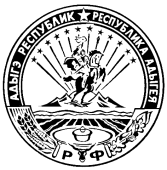 МИНИСТЕРСТВО ФИНАНСОВ РЕСПУБЛИКИ АДЫГЕЯП Р И К А Зот 22 декабря 2017 года                                                                            № 150-Аг. МайкопВ целях приведения в соответствие с действующим законодательством,п р и к а з ы в а ю:Внести в раздел XI. «Порядок работы с обращениями граждан и организаций, прием граждан» Регламента Министерства финансов Республики Адыгея утвержденный Приказом Министерства финансов Республики Адыгея от 11.01.2012 г. № 2-А «О Регламенте Министерства финансов Республики Адыгея» следующие изменения и дополнения: Пункт 11.1. дополнить абзацем следующего содержания» «Обращение, поступившее в форме электронного документа, подлежит рассмотрению в порядке, установленном Федеральным законом от 02.05.2006 № 59-ФЗ «О порядке рассмотрения обращений граждан Российской Федерации». В обращении гражданин в обязательном порядке указывает свои фамилию, имя, отчество (последнее - при наличии), адрес электронной почты, по которому должны быть направлены ответ, уведомление о переадресации обращения. Гражданин вправе приложить к такому обращению необходимые документы и материалы в электронной форме.».2. В пункте 11.2. слово «письменные» исключить.3. В пункте 11.3.:-  в 1 абзаце слова «и почтовый» заменить словами «или почтовый»;- в 3 абзаце  после слов «о чем,» дополнить словами «в течение семи дней со дня регистрации»;- в 4 абзаце слово «многократно» заменить словом «неоднократно»;- дополнить абзацами следующего содержания:«В случае, если текст письменного обращения не позволяет определить суть предложения, заявления или жалобы, ответ на обращение не дается и оно не подлежит направлению на рассмотрение в государственный орган, орган местного самоуправления или должностному лицу в соответствии с их компетенцией, о чем в течение семи дней со дня регистрации обращения сообщается гражданину, направившему обращение.В случае поступления письменного обращения, содержащего вопрос, ответ на который размещен в соответствии с частью 4 статьи 10 Федерального закона от 02.05.2006 № 59-ФЗ «О порядке рассмотрения обращений граждан Российской Федерации» на официальном сайте  Министерства в информационно-телекоммуникационной сети «Интернет», гражданину, направившему обращение, в течение семи дней со дня регистрации обращения сообщается электронный адрес официального сайта в информационно-телекоммуникационной сети «Интернет», на котором размещен ответ на вопрос, поставленный в обращении, при этом обращение, содержащее обжалование судебного решения, не возвращается.».4. В пункте 11.4. исключить слово «письменные».5. Пункт 11.5 изложить в следующей редакции:«11.5. Ответ на обращение направляется в форме электронного документа по адресу электронной почты, указанному в обращении, поступившем в Министерство в форме электронного документа, и в письменной форме по почтовому адресу, указанному в обращении, поступившем в Министерство в письменной форме. Кроме того, на поступившее в Министерство обращение, содержащее предложение, заявление или жалобу, которые затрагивают интересы неопределенного круга лиц, в частности на обращение, в котором обжалуется судебное решение, вынесенное в отношении неопределенного круга лиц, ответ, в том числе с разъяснением порядка обжалования судебного решения, может быть размещен с соблюдением требований части 2 статьи 6 Федерального закона от 02.05.2006 № 59-ФЗ «О порядке рассмотрения обращений граждан Российской Федерации» на официальном сайте Министерства в информационно-телекоммуникационной сети «Интернет».».6. Пункт 11.7 изложить в следующей редакции:«11.7. Ответы на обращения граждан подписываются Министром либо уполномоченным должностным лицом».И.о. Министра							Е.В. КосиненкоО внесении изменений и дополнений в Регламент Министерства финансов Республики Адыгея